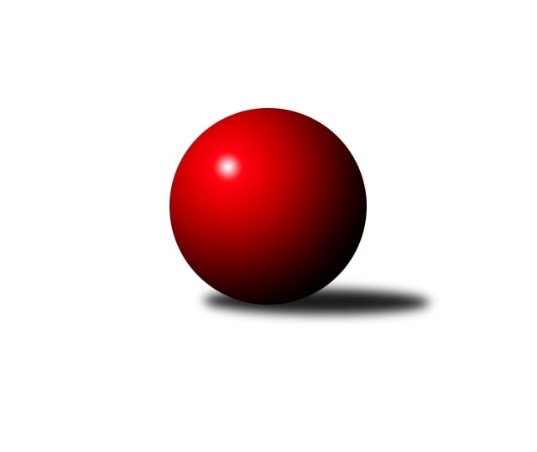 Č.6Ročník 2022/2023	16.10.2022Nejlepšího výkonu v tomto kole: 3366 dosáhlo družstvo: KK Orel TelniceJihomoravská divize 2022/2023Výsledky 6. kolaSouhrnný přehled výsledků:TJ Sokol Šanov B	- SK Baník Ratíškovice A	3:5	3217:3227	12.0:12.0	14.10.KC Zlín B	- KK Kroměříž	2:6	3130:3200	11.0:13.0	14.10.SK Baník Ratíškovice B	- KK Blansko B	3:5	3080:3127	12.0:12.0	14.10.TJ Sokol Husovice C	- KK Vyškov C	8:0	3282:3029	17.0:7.0	15.10.SKK Dubňany 	- KK Slovan Rosice B	1:7	3150:3350	5.5:18.5	15.10.KK Orel Telnice	- TJ Jiskra Otrokovice	7:1	3366:3215	18.5:5.5	15.10.TJ Sokol Mistřín B	- TJ Sokol Brno IV		dohrávka		2.11.Tabulka družstev:	1.	KK Kroměříž	6	6	0	0	36.0 : 12.0 	94.5 : 49.5 	 3202	12	2.	KK Orel Telnice	6	5	1	0	33.0 : 15.0 	83.5 : 60.5 	 3247	11	3.	KC Zlín B	6	5	0	1	30.0 : 18.0 	76.0 : 68.0 	 3222	10	4.	SK Baník Ratíškovice A	6	4	0	2	29.0 : 19.0 	81.0 : 63.0 	 3291	8	5.	KK Slovan Rosice B	6	4	0	2	28.0 : 20.0 	77.0 : 67.0 	 3106	8	6.	TJ Sokol Mistřín B	5	3	0	2	26.0 : 14.0 	71.0 : 49.0 	 3271	6	7.	TJ Sokol Brno IV	5	3	0	2	25.0 : 15.0 	68.0 : 52.0 	 3263	6	8.	SKK Dubňany	6	3	0	3	20.0 : 28.0 	68.0 : 76.0 	 3219	6	9.	KK Vyškov C	6	2	0	4	18.0 : 30.0 	67.5 : 76.5 	 3096	4	10.	KK Blansko B	6	1	1	4	19.0 : 29.0 	61.0 : 83.0 	 3083	3	11.	TJ Jiskra Otrokovice	6	1	1	4	18.0 : 30.0 	58.0 : 86.0 	 3179	3	12.	TJ Sokol Husovice C	6	1	0	5	19.0 : 29.0 	67.0 : 77.0 	 3068	2	13.	TJ Sokol Šanov B	6	1	0	5	17.0 : 31.0 	57.5 : 86.5 	 3137	2	14.	SK Baník Ratíškovice B	6	0	1	5	10.0 : 38.0 	54.0 : 90.0 	 3037	1Podrobné výsledky kola:	 TJ Sokol Šanov B	3217	3:5	3227	SK Baník Ratíškovice A	Pavel Petrů	130 	 127 	 130 	134	521 	 1:3 	 546 	 134	147 	 127	138	Dominik Schüller	Roman Stříbrný	127 	 136 	 138 	133	534 	 2:2 	 542 	 124	139 	 154	125	Tomáš Koplík ml.	Aleš Procházka	131 	 126 	 129 	112	498 	 1:3 	 580 	 155	146 	 112	167	Radim Čuřík	Ladislav Kacetl	151 	 147 	 133 	141	572 	 3:1 	 509 	 129	117 	 134	129	Jaroslav Šerák	Petr Bakaj	152 	 145 	 121 	134	552 	 2:2 	 532 	 136	121 	 135	140	Josef Něnička	Jaroslav Šindelář	140 	 137 	 124 	139	540 	 3:1 	 518 	 119	131 	 118	150	Viktor Výletarozhodčí: Milan VolfNejlepší výkon utkání: 580 - Radim Čuřík	 KC Zlín B	3130	2:6	3200	KK Kroměříž	Pavel Kubálek	140 	 144 	 128 	140	552 	 4:0 	 493 	 133	123 	 127	110	Petr Boček	Tomáš Matlach	118 	 141 	 111 	113	483 	 1:3 	 533 	 149	130 	 118	136	Daniel Mach	Zdeněk Šeděnka	124 	 115 	 137 	123	499 	 2:2 	 521 	 139	109 	 133	140	Jaroslav Pavlík	Martina Zimáková	133 	 132 	 136 	135	536 	 0:4 	 580 	 152	138 	 139	151	Tomáš Kejík	Filip Vrzala	125 	 139 	 137 	148	549 	 3:1 	 514 	 135	138 	 117	124	Radek Ingr	Zdeněk Bachňák *1	136 	 113 	 125 	137	511 	 1:3 	 559 	 139	151 	 152	117	Jiří Tesařrozhodčí: Zdeněk Bachňákstřídání: *1 od 61. hodu Petr PolepilNejlepší výkon utkání: 580 - Tomáš Kejík	 SK Baník Ratíškovice B	3080	3:5	3127	KK Blansko B	Zdeněk Helešic	157 	 144 	 129 	129	559 	 3:1 	 524 	 124	141 	 132	127	Josef Kotlán	Luděk Vacenovský	144 	 140 	 140 	110	534 	 3:1 	 529 	 122	126 	 132	149	Jan Kotouč	Pavel Slavík	129 	 117 	 100 	118	464 	 1.5:2.5 	 496 	 129	114 	 123	130	Jiří Zapletal	Radovan Kadlec	129 	 149 	 113 	129	520 	 1:3 	 526 	 143	117 	 136	130	Ladislav Novotný	Marta Beranová	98 	 136 	 130 	117	481 	 1.5:2.5 	 547 	 160	136 	 124	127	Zdeňka Ševčíková	Michal Zdražil	124 	 136 	 120 	142	522 	 2:2 	 505 	 142	125 	 129	109	Miroslav Flekrozhodčí: Michal ZdražilNejlepší výkon utkání: 559 - Zdeněk Helešic	 TJ Sokol Husovice C	3282	8:0	3029	KK Vyškov C	Vojtěch Stárek	139 	 125 	 132 	140	536 	 3:1 	 504 	 122	141 	 127	114	Vladimír Crhonek	Jiří Rauschgold	131 	 143 	 133 	146	553 	 4:0 	 505 	 118	130 	 118	139	Jana Kurialová	Petr Trusina	123 	 153 	 139 	157	572 	 3:1 	 552 	 139	148 	 130	135	Jaroslav Zahrádka	Tomáš Peřina	133 	 153 	 129 	153	568 	 3:1 	 464 	 83	118 	 138	125	Břetislav Láník *1	Lucie Kelpenčevová	136 	 144 	 113 	156	549 	 2:2 	 516 	 144	131 	 128	113	Petr Matuška	Radim Kozumplík	142 	 120 	 124 	118	504 	 2:2 	 488 	 120	127 	 130	111	Milan Svačinarozhodčí:  Vedoucí družstevstřídání: *1 od 61. hodu Miloslav KrejčíNejlepší výkon utkání: 572 - Petr Trusina	 SKK Dubňany 	3150	1:7	3350	KK Slovan Rosice B	Marek Dostál	125 	 133 	 151 	142	551 	 1:3 	 594 	 152	137 	 146	159	Petr Streubel	Josef Černý	140 	 129 	 122 	115	506 	 0:4 	 585 	 144	150 	 142	149	Michal Klvaňa	Zdeněk Jurkovič	123 	 129 	 136 	132	520 	 0:4 	 570 	 156	136 	 142	136	Šárka Palková	Aleš Zlatník	132 	 119 	 128 	138	517 	 0.5:3.5 	 555 	 132	138 	 136	149	Karel Plaga	Roman Janás	102 	 163 	 130 	125	520 	 1:3 	 562 	 138	155 	 137	132	Miroslav Ptáček	Vít Svoboda	161 	 122 	 122 	131	536 	 3:1 	 484 	 125	105 	 139	115	Jaroslav Smrž *1rozhodčí: Alžběta Harcovástřídání: *1 od 61. hodu Kristýna KlištincováNejlepší výkon utkání: 594 - Petr Streubel	 KK Orel Telnice	3366	7:1	3215	TJ Jiskra Otrokovice	Zdenek Pokorný	130 	 163 	 157 	162	612 	 4:0 	 540 	 112	140 	 152	136	Marta Zavřelová	Mirek Mikáč	149 	 132 	 112 	137	530 	 3:1 	 483 	 125	119 	 126	113	Jakub Sabák	Milan Mikáč *1	146 	 113 	 155 	114	528 	 1:3 	 612 	 156	140 	 152	164	Michael Divílek ml.	Jiří Šimeček	150 	 125 	 141 	128	544 	 3:1 	 496 	 131	137 	 108	120	Zdeněk Drlík	Pavel Dvořák	137 	 135 	 138 	155	565 	 4:0 	 519 	 124	133 	 117	145	Michael Divílek st.	František Hrazdíra	132 	 158 	 149 	148	587 	 3.5:0.5 	 565 	 127	144 	 146	148	Jiří Gachrozhodčí: Dvořák Pavelstřídání: *1 od 61. hodu Josef KrálNejlepšího výkonu v tomto utkání: 612 kuželek dosáhli: Zdenek Pokorný, Michael Divílek ml.Pořadí jednotlivců:	jméno hráče	družstvo	celkem	plné	dorážka	chyby	poměr kuž.	Maximum	1.	Radim Čuřík 	SK Baník Ratíškovice A	592.25	381.6	210.7	2.3	4/4	(630)	2.	Radek Horák 	TJ Sokol Mistřín B	583.17	386.5	196.7	3.5	2/3	(614)	3.	Tomáš Kejík 	KK Kroměříž	582.58	373.4	209.2	1.0	4/4	(599)	4.	Petr Streubel 	KK Slovan Rosice B	569.75	376.0	193.8	3.8	4/5	(594)	5.	Michael Divílek  ml.	TJ Jiskra Otrokovice	568.30	379.6	188.7	2.7	5/5	(612)	6.	Jaroslav Polášek 	TJ Sokol Mistřín B	567.11	370.3	196.8	4.6	3/3	(595)	7.	Marek Rozsíval 	TJ Sokol Brno IV	565.67	376.9	188.8	4.9	3/3	(582)	8.	Martina Zimáková 	KC Zlín B	562.44	372.8	189.7	4.0	3/3	(579)	9.	Josef Černý 	SKK Dubňany 	560.56	369.6	191.0	4.4	3/4	(583)	10.	Viktor Výleta 	SK Baník Ratíškovice A	559.88	371.5	188.4	4.6	4/4	(601)	11.	Marek Škrabal 	TJ Sokol Husovice C	559.00	361.5	197.5	5.5	2/3	(564)	12.	Zbyněk Bábíček 	TJ Sokol Mistřín B	555.33	378.1	177.2	2.7	3/3	(612)	13.	Pavel Dvořák 	KK Orel Telnice	553.78	371.3	182.4	5.2	3/4	(569)	14.	František Hrazdíra 	KK Orel Telnice	550.63	374.4	176.3	4.9	4/4	(587)	15.	Vít Svoboda 	SKK Dubňany 	548.33	375.6	172.8	7.6	4/4	(572)	16.	Radim Máca 	TJ Sokol Brno IV	547.78	376.9	170.9	6.1	3/3	(559)	17.	Pavel Kubálek 	KC Zlín B	546.25	378.1	168.2	4.1	3/3	(556)	18.	Josef Král 	KK Orel Telnice	546.00	356.6	189.4	5.1	4/4	(568)	19.	Iva Rosendorfová 	TJ Sokol Brno IV	545.89	353.6	192.3	4.7	3/3	(585)	20.	Marek Dostál 	SKK Dubňany 	545.22	353.7	191.6	5.6	3/4	(561)	21.	Vojtěch Stárek 	TJ Sokol Husovice C	545.17	360.3	184.8	4.7	3/3	(554)	22.	Miroslav Ptáček 	KK Slovan Rosice B	544.63	367.3	177.4	5.8	4/5	(562)	23.	Jiří Šimeček 	KK Orel Telnice	544.25	376.3	167.9	6.2	4/4	(607)	24.	Miroslav Vítek 	TJ Sokol Brno IV	544.22	368.1	176.1	8.7	3/3	(558)	25.	Roman Janás 	SKK Dubňany 	543.78	363.1	180.7	4.3	3/4	(565)	26.	Petr Bakaj 	TJ Sokol Šanov B	542.50	368.5	174.0	5.3	4/4	(567)	27.	Josef Něnička 	SK Baník Ratíškovice A	540.56	359.8	180.8	4.2	3/4	(564)	28.	Jaroslav Pavlík 	KK Kroměříž	539.00	369.0	170.0	6.8	3/4	(570)	29.	Daniel Mach 	KK Kroměříž	538.88	356.1	182.8	4.5	4/4	(578)	30.	Dominik Schüller 	SK Baník Ratíškovice A	538.08	365.3	172.8	3.1	4/4	(558)	31.	Ladislav Novotný 	KK Blansko B	537.90	367.1	170.8	6.1	5/5	(585)	32.	Lucie Kelpenčevová 	TJ Sokol Husovice C	535.78	363.1	172.7	6.2	3/3	(555)	33.	Jiří Tesař 	KK Kroměříž	535.75	361.1	174.7	5.8	4/4	(580)	34.	Lukáš Chadim 	TJ Sokol Brno IV	535.67	360.8	174.9	5.1	3/3	(562)	35.	Petr Polepil 	KC Zlín B	535.33	364.6	170.8	5.4	3/3	(548)	36.	Zdeněk Bachňák 	KC Zlín B	535.33	375.7	159.7	9.0	2/3	(549)	37.	Tomáš Koplík  ml.	SK Baník Ratíškovice A	534.89	360.8	174.1	6.9	3/4	(577)	38.	Tomáš Peřina 	TJ Sokol Husovice C	534.17	359.7	174.5	7.2	3/3	(568)	39.	Jakub Cizler 	TJ Sokol Mistřín B	533.50	369.3	164.2	7.3	3/3	(566)	40.	Jaroslav Šerák 	SK Baník Ratíškovice A	533.50	370.1	163.4	7.6	4/4	(571)	41.	Filip Vrzala 	KC Zlín B	532.67	355.0	177.7	4.7	2/3	(549)	42.	Zdeňka Ševčíková 	KK Blansko B	532.25	356.5	175.8	4.0	4/5	(551)	43.	Jaroslav Zahrádka 	KK Vyškov C	532.00	365.8	166.3	8.8	4/4	(561)	44.	Radim Kozumplík 	TJ Sokol Husovice C	530.11	354.1	176.0	7.3	3/3	(541)	45.	Jiří Dvořák 	KK Orel Telnice	530.00	371.5	158.5	7.5	4/4	(545)	46.	Zdenek Pokorný 	KK Orel Telnice	529.78	361.7	168.1	7.6	3/4	(612)	47.	Karel Plaga 	KK Slovan Rosice B	529.75	365.8	164.0	8.5	4/5	(559)	48.	Aleš Procházka 	TJ Sokol Šanov B	529.67	354.8	174.8	4.1	4/4	(594)	49.	Ivana Blechová 	TJ Sokol Šanov B	529.00	358.3	170.7	6.0	3/4	(553)	50.	Vladimír Crhonek 	KK Vyškov C	529.00	364.7	164.3	10.3	3/4	(554)	51.	Milan Peťovský 	TJ Sokol Mistřín B	528.67	359.2	169.4	7.2	3/3	(550)	52.	Tomáš Matlach 	KC Zlín B	527.67	358.0	169.7	8.5	2/3	(551)	53.	Josef Kotlán 	KK Blansko B	527.30	349.0	178.3	4.5	5/5	(569)	54.	Zdeněk Sedláček 	TJ Sokol Mistřín B	526.00	362.7	163.3	10.0	3/3	(529)	55.	Luděk Vacenovský 	SK Baník Ratíškovice B	525.83	363.2	162.7	7.5	2/3	(534)	56.	Zdeněk Jurkovič 	SKK Dubňany 	525.13	365.4	159.8	7.8	4/4	(544)	57.	Radek Ingr 	KK Kroměříž	525.08	363.4	161.7	7.9	4/4	(553)	58.	Petr Večerka 	KK Vyškov C	524.78	364.4	160.3	5.3	3/4	(562)	59.	Petr Berka 	TJ Sokol Brno IV	524.00	360.5	163.5	11.0	2/3	(533)	60.	Tomáš Květoň 	SK Baník Ratíškovice B	524.00	373.0	151.0	9.0	2/3	(557)	61.	Radoslav Rozsíval 	TJ Sokol Brno IV	523.00	352.5	170.5	7.0	2/3	(557)	62.	Ladislav Kacetl 	TJ Sokol Šanov B	522.56	364.0	158.6	7.8	3/4	(572)	63.	Michal Klvaňa 	KK Slovan Rosice B	521.30	360.5	160.8	7.5	5/5	(585)	64.	Jakub Sabák 	TJ Jiskra Otrokovice	520.20	353.0	167.2	7.8	5/5	(546)	65.	Jiří Rauschgold 	TJ Sokol Husovice C	519.67	369.0	150.7	10.5	2/3	(553)	66.	Stanislav Herka 	SKK Dubňany 	518.25	349.8	168.5	8.5	4/4	(529)	67.	Milan Svačina 	KK Vyškov C	517.33	356.5	160.8	8.3	4/4	(561)	68.	Miloslav Krejčí 	KK Vyškov C	517.00	350.3	166.7	4.3	3/4	(537)	69.	Miroslav Flek 	KK Blansko B	516.13	349.3	166.9	9.0	4/5	(533)	70.	Šárka Palková 	KK Slovan Rosice B	515.50	354.8	160.8	8.8	4/5	(570)	71.	Pavel Slavík 	SK Baník Ratíškovice B	514.58	345.8	168.8	8.1	3/3	(558)	72.	Petr Matuška 	KK Vyškov C	510.50	354.3	156.3	7.4	4/4	(546)	73.	Radovan Kadlec 	SK Baník Ratíškovice B	510.50	360.2	150.3	8.3	3/3	(535)	74.	Jiří Zapletal 	KK Blansko B	505.88	350.3	155.6	6.9	4/5	(544)	75.	Pavel Petrů 	TJ Sokol Šanov B	505.67	353.5	152.2	9.3	3/4	(521)	76.	Vít Janáček 	KK Blansko B	503.00	353.3	149.8	9.4	4/5	(539)	77.	Michal Zdražil 	SK Baník Ratíškovice B	501.33	340.9	160.4	13.0	3/3	(526)	78.	Zdeněk Helešic 	SK Baník Ratíškovice B	493.08	351.3	141.8	10.3	3/3	(559)	79.	Tomáš Kuchta 	KK Kroměříž	480.33	341.3	139.0	16.0	3/4	(542)		Tereza Divílková 	TJ Jiskra Otrokovice	565.00	375.0	190.0	4.0	2/5	(565)		Mirek Mikáč 	KK Orel Telnice	558.50	376.8	181.8	6.3	2/4	(594)		Jaromír Šula 	TJ Sokol Husovice C	553.00	360.0	193.0	5.0	1/3	(553)		Jiří Gach 	TJ Jiskra Otrokovice	548.00	362.0	186.0	4.7	3/5	(565)		Kateřina Ondrouchová 	TJ Jiskra Otrokovice	545.00	363.0	182.0	6.0	1/5	(545)		Dennis Urc 	TJ Sokol Mistřín B	542.50	368.0	174.5	10.5	1/3	(589)		Petr Vyhnalík 	KK Slovan Rosice B	542.00	377.0	165.0	15.0	1/5	(542)		Jaroslav Šindelář 	TJ Sokol Šanov B	540.00	373.0	167.0	8.0	1/4	(540)		Jakub Süsz 	TJ Jiskra Otrokovice	538.50	359.3	179.3	5.8	2/5	(556)		Michael Divílek  st.	TJ Jiskra Otrokovice	535.50	373.0	162.5	11.0	2/5	(552)		Barbora Pekárková  ml.	TJ Jiskra Otrokovice	534.00	354.0	180.0	8.0	1/5	(534)		Petr Trusina 	TJ Sokol Husovice C	533.00	356.5	176.5	9.0	1/3	(572)		Jarmila Bábíčková 	SK Baník Ratíškovice B	533.00	371.0	162.0	7.0	1/3	(533)		Václav Kratochvíla 	SKK Dubňany 	532.50	369.0	163.5	8.0	2/4	(534)		Kamil Ševela 	SK Baník Ratíškovice A	532.00	376.0	156.0	10.0	2/4	(533)		Petr Bakaj  ml.	TJ Sokol Šanov B	531.00	344.5	186.5	3.5	2/4	(559)		Pavel Jurásek 	TJ Jiskra Otrokovice	531.00	348.0	183.0	7.0	1/5	(531)		Jana Kurialová 	KK Vyškov C	527.17	372.5	154.7	7.2	2/4	(553)		Lukáš Sabák 	TJ Jiskra Otrokovice	526.00	368.0	158.0	9.0	1/5	(526)		Milan Mikáč 	KK Orel Telnice	524.50	355.5	169.0	6.0	2/4	(540)		Marta Volfová 	TJ Sokol Šanov B	524.00	352.5	171.5	6.5	2/4	(535)		Roman Stříbrný 	TJ Sokol Šanov B	523.00	357.0	166.0	8.0	1/4	(534)		Vojtěch Toman 	SK Baník Ratíškovice A	523.00	357.0	166.0	9.0	1/4	(523)		Marta Beranová 	SK Baník Ratíškovice B	521.00	358.3	162.7	4.7	1/3	(542)		Marta Zavřelová 	TJ Jiskra Otrokovice	517.50	360.5	157.0	10.0	2/5	(540)		Kristýna Blechová 	TJ Sokol Šanov B	515.50	363.0	152.5	7.0	2/4	(524)		Jan Veselovský 	TJ Sokol Husovice C	513.00	372.0	141.0	8.0	1/3	(513)		Robert Pacal 	TJ Sokol Husovice C	512.00	357.0	155.0	13.0	1/3	(512)		Zdeněk Drlík 	TJ Jiskra Otrokovice	510.00	343.5	166.5	8.5	2/5	(524)		Zdeněk Šeděnka 	KC Zlín B	509.67	351.3	158.3	11.3	1/3	(532)		Aleš Zlatník 	SKK Dubňany 	509.50	357.3	152.3	8.8	2/4	(521)		Břetislav Láník 	KK Vyškov C	509.25	362.8	146.5	11.3	2/4	(535)		Petr Jonášek 	TJ Jiskra Otrokovice	508.50	372.0	136.5	10.0	2/5	(513)		Magda Winterová 	KK Slovan Rosice B	507.50	366.0	141.5	10.5	2/5	(516)		Lukáš Lehocký 	TJ Sokol Husovice C	504.00	372.0	132.0	18.0	1/3	(504)		Igor Sedlák 	TJ Sokol Husovice C	501.00	353.0	148.0	11.0	1/3	(501)		Pavel Martinek 	TJ Sokol Šanov B	501.00	364.0	137.0	8.0	1/4	(501)		Jan Kotouč 	KK Blansko B	494.00	353.0	141.0	15.0	2/5	(529)		Adam Pavel Špaček 	TJ Sokol Mistřín B	492.00	360.0	132.0	13.0	1/3	(492)		Petr Špatný 	KK Slovan Rosice B	489.00	339.3	149.7	9.7	3/5	(498)		Anastasios Jiaxis 	KK Slovan Rosice B	488.00	340.0	148.0	13.0	1/5	(488)		Teofil Hasák 	TJ Jiskra Otrokovice	486.33	346.0	140.3	13.7	3/5	(494)		Petr Boček 	KK Kroměříž	486.25	337.8	148.5	9.5	2/4	(494)		Adam Šoltés 	KK Slovan Rosice B	478.00	338.0	140.0	14.0	1/5	(478)		Eliška Novotná 	TJ Jiskra Otrokovice	478.00	343.0	135.0	13.0	1/5	(478)		Jaroslav Smrž 	KK Slovan Rosice B	477.33	334.3	143.0	14.3	3/5	(507)		Marie Kobylková 	SK Baník Ratíškovice B	474.00	333.0	141.0	16.0	1/3	(474)		Martin Cihlář 	KK Blansko B	472.00	371.0	101.0	21.0	1/5	(472)		Karel Kolařík 	KK Blansko B	465.00	362.0	103.0	19.0	1/5	(465)		Jan Klimentík 	TJ Sokol Šanov B	462.50	329.0	133.5	14.0	1/4	(464)		Karel Mecl 	SK Baník Ratíškovice B	457.00	338.0	119.0	15.0	1/3	(457)		Dalibor Dvorník 	TJ Sokol Husovice C	174.00	149.0	25.0	11.0	1/3	(174)Sportovně technické informace:Starty náhradníků:registrační číslo	jméno a příjmení 	datum startu 	družstvo	číslo startu24340	Zdeněk Drlík	15.10.2022	TJ Jiskra Otrokovice	2x26421	Jaroslav Šindelář	14.10.2022	TJ Sokol Šanov B	1x8424	Marta Beranová	14.10.2022	SK Baník Ratíškovice B	3x14759	Michael Divílek st.	15.10.2022	TJ Jiskra Otrokovice	2x
Hráči dopsaní na soupisku:registrační číslo	jméno a příjmení 	datum startu 	družstvo	25443	Kristýna Klištincová	15.10.2022	KK Slovan Rosice B	Program dalšího kola:7. kolo21.10.2022	pá	17:00	TJ Jiskra Otrokovice - TJ Sokol Husovice C	21.10.2022	pá	18:00	TJ Sokol Brno IV - KC Zlín B	21.10.2022	pá	18:00	SK Baník Ratíškovice A - SKK Dubňany 	21.10.2022	pá	18:00	KK Slovan Rosice B - KK Orel Telnice	21.10.2022	pá	18:00	KK Blansko B - TJ Sokol Šanov B	21.10.2022	pá	18:00	KK Kroměříž - SK Baník Ratíškovice B	22.10.2022	so	9:00	KK Vyškov C - TJ Sokol Mistřín B	Nejlepší šestka kola - absolutněNejlepší šestka kola - absolutněNejlepší šestka kola - absolutněNejlepší šestka kola - absolutněNejlepší šestka kola - dle průměru kuželenNejlepší šestka kola - dle průměru kuželenNejlepší šestka kola - dle průměru kuželenNejlepší šestka kola - dle průměru kuželenNejlepší šestka kola - dle průměru kuželenPočetJménoNázev týmuVýkonPočetJménoNázev týmuPrůměr (%)Výkon2xMarek RozsívalBrno IV6482xMarek RozsívalBrno IV118.386481xZdenek PokornýTelnice6121xZdenek PokornýTelnice112.746122xMichael Divílek ml.Otrokovice6122xMichael Divílek ml.Otrokovice112.746121xPetr StreubelRosice B5943xPetr StreubelRosice B110.735941xFrantišek HrazdíraTelnice5871xMichal KlvaňaRosice B109.065851xMichal KlvaňaRosice B5851xFrantišek HrazdíraTelnice108.14587